Администрация муниципального образования «Город Астрахань»РАСПОРЯЖЕНИЕ05 апреля 2018 года № 1805-р«Об утверждении Перечня сведении об объекте адресации, вносимых в государственный адресный реестр и признании присвоенным адреса объекту адресации»На основании Федерального закона «Об общих принципах организации местного самоуправления в Российской Федерации», в соответствии с Постановлением Правительства Российской Федерации от 22.05.2015 №492 «О составе сведений об адресах, размещаемых в государственном адресном реестре, порядке межведомственного информационного взаимодействия при ведении государственного адресного реестра, о внесении изменений и признании утратившими силу некоторых актов Правительства Российской Федерации», Положением о порядке присвоения, изменения и аннулирования адресов объектам адресации, расположенным на территории муниципального образования «Город Астрахань», утвержденным постановлением администрации города Астрахани от 02.04.2015 №1817, в связи с уведомлением Федеральной налоговой службы от 20.03.2018 №5056079180802490 об отсутствии адресных объектов в ФИАСУтвердить прилагаемый Перечень сведений об объекте адресации, вносимых в государственный адресный реестр.Признать присвоенным адрес объекту адресации согласно Перечню, указанному в пункте 1 настоящего распоряжения администрации муниципального образования «Город Астрахань».Управлению по строительству, архитектуре и градостроительству администрации муниципального образования «Город Астрахань» внести в Федеральную информационную адресную систему сведения об объекте адресации согласно Перечню, указанному в пункте 1 настоящего распоряжения администрации муниципального образования «Город Астрахань».Управлению информационной политики администрации муниципального образования «Город Астрахань» разместить настоящее распоряжение на официальном сайте администрации муниципального образования «Город Астрахань».Контроль за исполнением настоящего распоряжения администрации муниципального образования «Город Астрахань» возложить на начальника управления по строительству, архитектуре и градостроительству администрации муниципального образования «Город Астрахань».Глава администрации О.А.Полумордвинов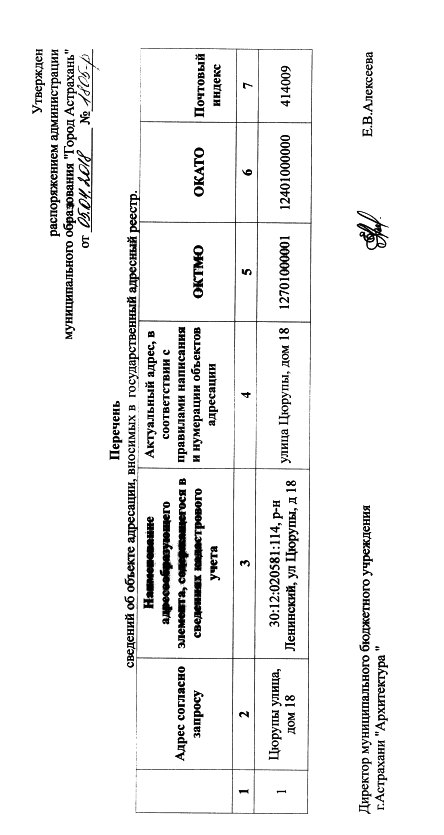 